Corrélations de Mathologie 1re année – Alberta 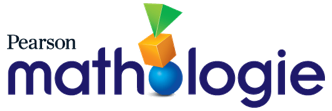 La modélisation et l’algèbre, ensemble 3 : Les régularités dans les cyclesIdée organisatrice : Les régularités : La conscience de régularités favorise la résolution des problèmes dans différentes situations.Question directrice : Que peuvent communiquer les régularités ?Résultat d’apprentissage : Les élèves examinent les régularités dans les cycles.Question directrice : Que peuvent communiquer les régularités ?Résultat d’apprentissage : Les élèves examinent les régularités dans les cycles.Question directrice : Que peuvent communiquer les régularités ?Résultat d’apprentissage : Les élèves examinent les régularités dans les cycles.Question directrice : Que peuvent communiquer les régularités ?Résultat d’apprentissage : Les élèves examinent les régularités dans les cycles.Question directrice : Que peuvent communiquer les régularités ?Résultat d’apprentissage : Les élèves examinent les régularités dans les cycles.ConnaissancesCompréhensionHabiletés et procédures1re année MathologiePetits livrets de MathologieUn cycle peut exprimer la répétition d’événements ou d’expériences.Les cycles comprennent :les saisonsle jour et la nuitles cycles de vieles calendriers.Le même motif peut être représenté avec des éléments différents.Le motif répété est une suite, d’un ou de plusieurs termes, qui se répète comme une unité.Une suite qui semble se répéter peut ne pas toujours se répéter de la même manière.Un cycle est une suite à motif répété qui se répète indéfiniment de la même manière.Reconnaître les cycles rencontrés dans des routines quotidiennes et la nature.La modélisation et l’algèbre, ensemble 3 : Les régularités dans les cycles9 : Examiner les cyclesUn cycle peut exprimer la répétition d’événements ou d’expériences.Les cycles comprennent :les saisonsle jour et la nuitles cycles de vieles calendriers.Le même motif peut être représenté avec des éléments différents.Le motif répété est une suite, d’un ou de plusieurs termes, qui se répète comme une unité.Une suite qui semble se répéter peut ne pas toujours se répéter de la même manière.Un cycle est une suite à motif répété qui se répète indéfiniment de la même manière.Examiner des cycles trouvés dans la nature qui éclairent les pratiques des Premières Nations, des Métis ou des Inuits.La modélisation et l’algèbre, ensemble 3 : Les régularités dans les cycles9 : Examiner les cyclesUn cycle peut exprimer la répétition d’événements ou d’expériences.Les cycles comprennent :les saisonsle jour et la nuitles cycles de vieles calendriers.Le même motif peut être représenté avec des éléments différents.Le motif répété est une suite, d’un ou de plusieurs termes, qui se répète comme une unité.Une suite qui semble se répéter peut ne pas toujours se répéter de la même manière.Un cycle est une suite à motif répété qui se répète indéfiniment de la même manière.Repérer, dans un cycle, le motif répété comprenant jusqu’à quatre termes.La modélisation et l’algèbre, ensemble 3 : Les régularités dans les cycles10 : Repérer et décrire les régularités dans des cyclesRepérer un terme manquant dans une suite à motif répété ou un cycle.La modélisation et l’algèbre, ensemble 3 : Les régularités dans les cycles10 : Repérer et décrire les régularités dans des cyclesDécrire le changement ou la constance dans des suites à motif répété et des cycles.La modélisation et l’algèbre, ensemble 3 : Les régularités dans les cycles10 : Repérer et décrire les régularités dans des cyclesCréer différentes représentations d’une même suite à motif répété ou d’un même cycle, en se limitant à un motif répété comprenant jusqu’à quatre termes.La modélisation et l’algèbre, ensemble 3 : Les régularités dans les cycles11 : Créer et prolonger des régularités dans des cyclesProlonger une suite de termes de différentes manières pour créer des suites à motif répété.La modélisation et l’algèbre, ensemble 3 : Les régularités dans les cycles11 : Créer et prolonger des régularités dans des cycles12 : Approfondissement